Πως ζωγραφίζουμε σήμερα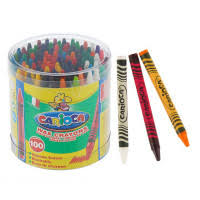 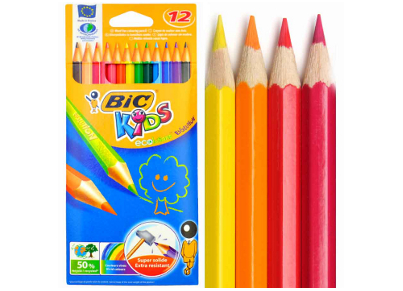 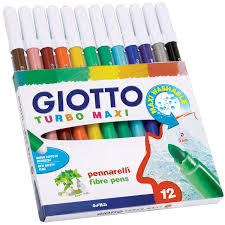 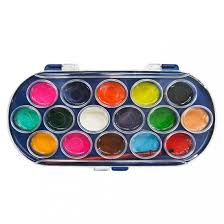 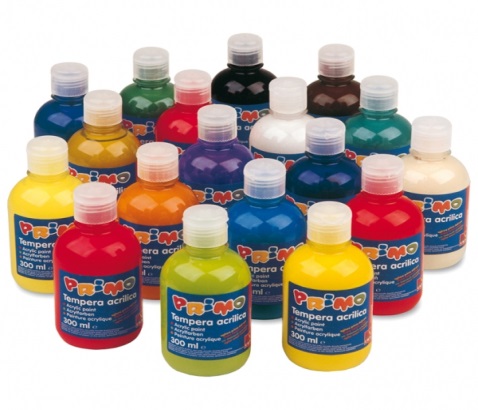 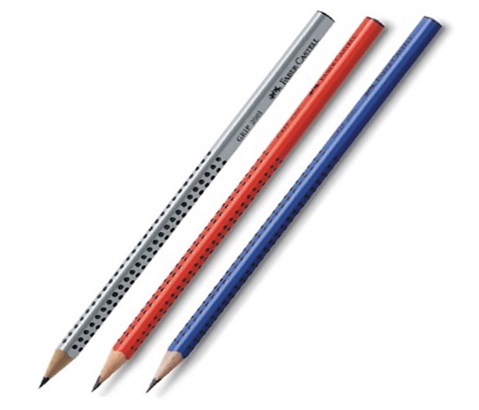 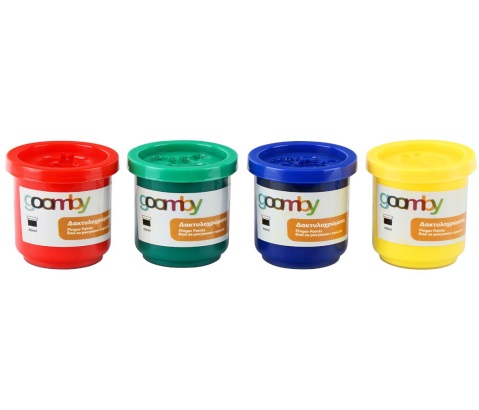 ΠΩς ΖΩΓΡΑΦΙΖΑΝΠΑΛΙΑ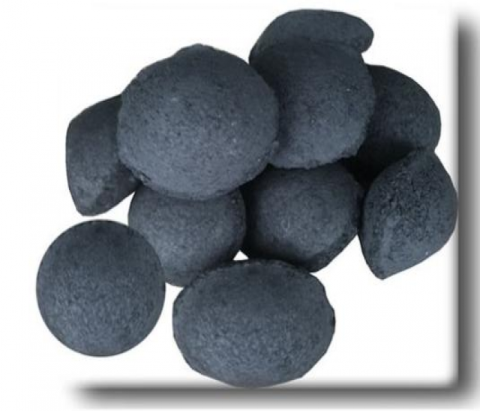 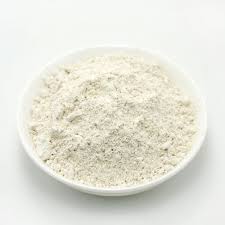 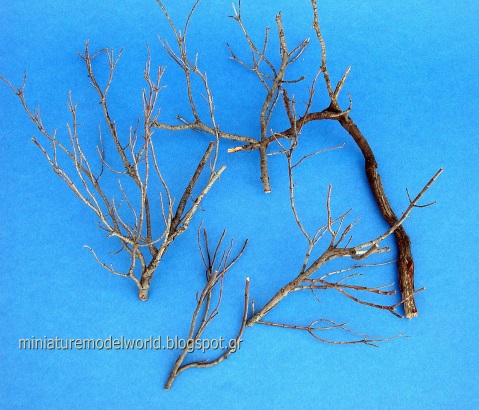 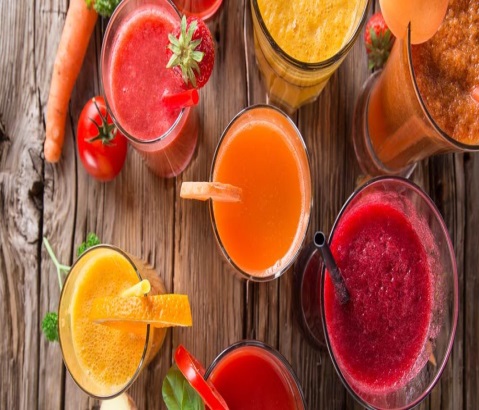 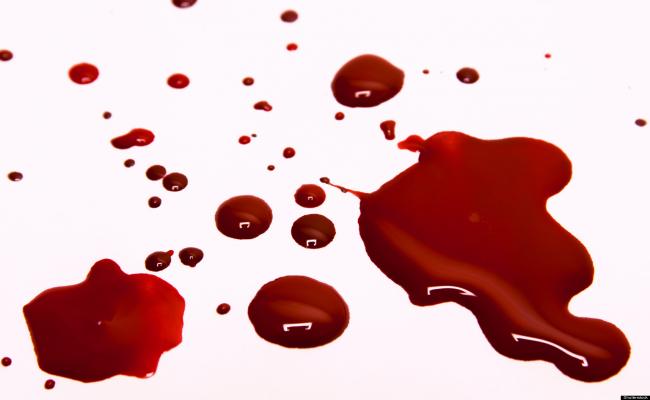 